NYCHVS ScreenerHello, I’m _____________ from the Census Bureau. Thank you for contacting us about participating in one of our studies. I just need to get a little bit of background information to start.Auto filled:  ID NumberAuto filled:  Last Contact DateAuto filled:  Eligible DateWhat is your name?First name:  [                           ]Last name(s):  [                           ]ASK/CONFIRM IF NOT OBVIOUS: Are you male or female?o Maleo FemaleIn what year were you born? ________ (Must be 18 years or older to participate; Before June/July 1998)Are you of Hispanic, Latino, or Spanish origin?o Yeso NoWhat is your race?  Please select one or more.  White, Black or African American, American Indian or Alaska Native, Asian, or Native Hawaiian or other Pacific Islander?(Allow up to 3 answers)[] White [] Black or African American[] American Indian or Alaska Native[] Asian[] Native Hawaiian or other Pacific IslanderWith regard to your culture, do you consider yourself indigenous? o Yeso NoWere you born in the United States or in another country? o United States  SKIP TO Q8o Another country        7a. In what country were you born? _____________        7b. How long have you been in the United States? ______________        7c. Were any of your other household members born in the U.S.? o Yeso No        7d. Did you complete your schooling in the U.S. or in another country? o United States  SKIP TO Q8o Another country7e. In what country did you complete your schooling? ____________What is the highest grade of school you have completed, or the highest degree you have received?(do not read categories to respondent)Less than high schoolCompleted high school Some college, no degreeAssociate’s degree (AA/AS) Bachelor’s Degree (BA/BS)Post-Bachelor's degree  (For example MA, MS, Ph.D, JD, etc.)Other (specify)________________Are you working for pay full-time, part-time, or are you not working for pay at this time?o Full-time     o Part-time   o Not working for pay at this time  SKIP TO Q10
a.     What is your current job title or job description?        [                                                                                            ]Are you employed by the Federal Government? (if federal contractor, mark NO)o Yeso NoIn what city, state, and ZIP code do you currently live? [IF OUTSIDE NYC, INELIGIBLE. THANK AND END]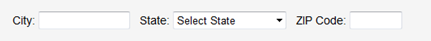 Do you own or rent your home?o Rent o Own  SKIP TO Q13Is your rent stabilized?o Rent Stabilizedo Non-regulated What type of home do you [rent/own]?o Apartmento Condominiumo Cooperativeo Town Houseo Single Family House? Are there any vacant homes in your building?o Yeso No  SKIP TO Q1514a. IF YES: Can you tell me more about the vacant homes in your building?  How many are there, and where are they located in relation to your home?Specify:_________________________________________________________________How many people age 18 or older currently live in your household, INCLUDING yourself?        [    ]How many people younger than 18 currently live in your household?        [    ]For each of the [ANSWER TO Q15 + ANSWER TO Q16] people that live in your household, I’d like to ask you their relationship to you.  I don’t need their names – just their relationship to you.Don’t read[ ] Opposite sex husband/wife[ ] Same sex husband/wife[ ] Opposite sex unmarried partner[ ] Same sex unmarried partner[ ] Son or daughter[ ] Brother or sister[ ] Father or mother[ ] Granchild[ ] Parent-in-law[ ] Son-in-law or daughter-in-law[ ] Other relative (specify: ___________)[ ] Housemate or roommate[ ] Roomer or boarder[ ] Landlord[ ] Other nonrelative (specify: ____________)What is your native language or languages? 		[ ] Spanish		[ ] English		[ ] Other (Specify:______________)[IF NOT MENTIONED AT Q18] Do you speak any indigenous language? o Yes (Specify:__________)o NoDo either of your parents speak an indigenous language?o Yes (Specify:__________)o NoThe Census Bureau does interviews and focus groups in many different languages.  I’d like to start by asking you about your Spanish.  How well do you speak Spanish?  		O Very well		O Well		O Not well		O Not at allHow well do you read Spanish?  		O Very well		O Well		O Not well		O Not at all[IF NEEDED: It’s not necessary that you speak English to participate in one of our studies, but I need to ask you a few questions about English now.]  How well do you speak English?  O Very well		O Well		O Not well		O Not at allHow well do you read English?  O Very well		O Well		O Not well		O Not at allWould you say you speak Spanish better than English, English better than Spanish, or both about equally well?O Spanish better than English O English better than Spanish O Both about equally well  When you have a choice between English and Spanish, do you typically participate in surveys or fill out forms in…? 	O Spanish	O EnglishO Both equally oftenHow did you hear about this research opportunity?[ ] E-mail link[ ] Census Bureau employee[ ] Friend or family member (but not a Census Bureau employee)[ ] Facebook[ ] Twitter[ ] LinkedIn[ ] Craigslist[ ] Google advertisement[ ] Flyer[ ] Newspaper advertisement[ ] Other – specify [                             ]What is your daytime telephone number? [Probe for all 3 phone numbers]Mobile 			([     ]) [    ] – [       ]Home (if not mobile) 	([     ]) [    ] – [       ]Work (if any)		([     ]) [    ] – [       ]  EXT.[       ]30a. IF PROVIDED MOBILE NUMBER: If you are eligible to participate in a study, we may send you a text message to remind you of your appointment.  Can you receive text messages, or do you prefer not receive them?If you are eligible to participate in a study, we may send you an email confirmation with directions to the interview location.  What is the e-mail address we could use when sending directions? [                           ]Is your household’s annual income … o Less than $15,000?o $15,000 to $25,000?o $25,000 to$50,000?o $50,000 to $100,000?o More than $100,000?Are you currently receiving public assistance in the United Sates from any source, including the U.S. Government or any State, county, city, or municipality (other than emergency medical treatment) such as SNAP, WIC, TANF, etc.?o Yes (SPECIFY: What type of public assistance?_________________ (list all programs))o No THANK AND END OR SCHEDULE AS APPROPRIATE.